Titre en français (Cambria14;  interligne 1.15)The Title in English (Cambria 14; interligne 1.15)Nom des Auteurs11 Affiliation professionelle complète,Pays; Email, times new roman; size-11IntroductionLe texte de l’introduction est écrit En (Times New Roman, taille 12,interligne 1.15), (bien sûr, ce format s'applique à tous les contenus textuels), l'auteur de l'article montre le côté général du sujet et le côté précis, dans lequel il aborde le problème sous forme de questions et l’hypothèse / d’hypothèses qui la sous-tendent (résultats susceptibles d’avoir la solution), en plus des recherches et études antérieures traitant directement le sujet et rédigées de façon scientifique ordonnée et concise. Le chercheur montre des similitudes et des différences en termes d'objectif, d'échantillon, de variables d'étude, de méthode et d'outils utilisés, de conclusions atteintes2.Matériel et MéthodeEntrez le contenu du texteEntrez le contenu du texteEntrez le contenu du texteEntrez le contenu du texteEntrez le contenu du texte Entrez le contenu du texteEntrez le contenu du texte Entrez le contenu du texteEntrez le contenu du texte Entrez le contenu du texteEntrez le contenu du texte Entrez le contenu du texteEntrez le contenu du texte Entrez le contenu du texteEntrez le contenu du texte Entrez le contenu du texteEntrez le contenu du texte Entrez le contenu du texteEntrez le contenu du texte Entrez le contenu du texteEntrez le contenu du texte.3. Résultats  Entrez le contenu du texteEntrez le contenu du texte Entrez le contenu du texteEntrez le contenu du texte Entrez le contenu du texteEntrez le contenu du texte Entrez le contenu du texteEntrez le contenu du texte Entrez le contenu du texteEntrez le contenu du texte Entrez le contenu du texteEntrez le contenu du texte Entrez le contenu du texteEntrez le contenu du texte Entrez le contenu du texteEntrez le contenu du texte Entrez le contenu du texteEntrez le contenu du texte Entrez le contenu du texteEntrez le contenu du texte Entrez le contenu du texteEntrez le contenu du texte Entrez le contenu du texteEntrez le contenu du texte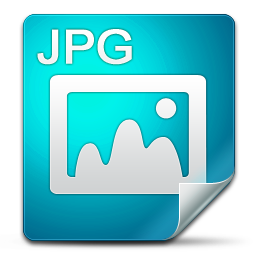 Figure n° : titre (taille 10, Times New Roman, interligne 1)Table N°1. Titre (Tableau taille 11, Times New roman, internligne 1)Source : Nom de l’auteur, année, page. (taille 10, Times New Roman, interligne 1)4. Discussion Entrez vos résultats dans cette section dans le même format (police, taille, interligne), Un résumé des données recueillies doit être présenté sous forme des pourcentages ou des totaux, puis passez en revue l'analyse des données utilisée sur les données collectées en utilisant le texte et les moyens explicatifs (tableaux et figures auxquels on s’est référé en annexe) conformément à la méthode et aux outils présentés ci-dessus. Après avoir présenté les résultats, leur contenu peut être évalué et interprété statistiquement et économiquement à la lumière des hypothèses et comparé à ce que d'autres ont trouvé dans des études antérieures.5. Conclusion: Mentionner les principales conclusions de l'article, et les recommandations et suggestions les plus importantes doivent être présentées, et il est préférable d'offrir des perspectives de recherche. (Times New Roman 12  interligne 1.15)RéférencesLes références bibliographiques doivent être conformes aux règles scientifiques et méthodologiques de la documentation scientifique aux normes de la convention de Vancouver, Les notes de bas de page doivent être numérotées et placées à la fin de l'étude, en prenant en considération la forme suivante :Livres : Nom complet de l’auteur (année), titre complet, édition, pays ;Thèses : chercheur, titre de thèse, collège, université, pays,  année ;Article du Journal : Nom complet de l’auteur (année), titre complet de l’article, nom de la revue, place, volume et numéro;Article de séminaire : Nom complet de l’auteur (année), titre complet de la communication, titre du séminaire, place et date, pays;Sites web : Nom complet de l’auteur (année), titre complet du fichier, site web détaillé: http://adresse complète (consulté le jour/mois/année).Mots clés:(3à 5 mots clés).mots clés ; mots clés ;mots clés ;mots clés ;mots clés Résumé:(250 à 350 mots)Entrez votre résumé ici (un résumé est un résumé bref et complet du contenu de l'article).. Entrez votre résumé ici (un résumé est un résumé bref et complet du contenu de l'article).. Entrez votre résumé ici (un résumé est un résumé bref et complet du contenu de l'article).. Entrez votre résumé ici (un résumé est un résumé bref et complet du contenu de l'article).. Entrez votre résumé ici (un résumé est un résumé bref et complet du contenu de l'article).. Entrez votre résumé ici (un résumé est un résumé bref et complet du contenu de l'article)..Keywords:(3 to 5 Keywords)Keywords;Keywords; Keywords; Keywords; Keywords;Abstract:(250 a 350 word) Enter your abstract here (an abstract is a brief, comprehensive summary of the contents of the article). Enter your abstract here (an abstract is a brief, comprehensive summary of the contents of the article). Enter your abstract here (an abstract is a brief, comprehensive summary of the contents of the article). Enter your abstract here (an abstract is a brief, comprehensive summary of the contents of the article). Enter your abstract here (an abstract is a brief, comprehensive summary of the contents of the article). Enter your abstract here (an abstract is a brief, comprehensive summary of the contents of the article). Enter your abstract here (an abstract is a brief, comprehensive summary of the contents of the article). Enter your abstract here (an abstract is a brief, comprehensive summary of the contents of the article).……..……..……..……..……..